OБАВЕШТЕЊЕ ЗА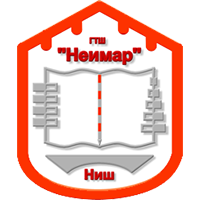 ВАНРЕДНЕ УЧЕНИКЕ   РАСПОРЕД ПОЛАГАЊА ИСПИТААВГУСТОВСКИ РОКШКОЛСКЕ 2020/2021 ГОДИНЕБР.ПРЕДМЕТДАТУМУЧЕНИКРАЗРЕДСМЕРИСПИТИВАЧЧЛАНСрпски језик23.08.    9hЛидија БркићСнежана ЛазићСрпски језик23.08.    9hЛидија БркићСнежана ЛазићСрпски језик23.08.    9hЛидија БркићСнежана ЛазићСрпски језик23.08.    9hЛидија БркићСнежана ЛазићСрпски језик23.08.    9hЛидија БркићСнежана ЛазићСрпски језик23.08.    9hЛидија БркићСнежана ЛазићЕнглески језикБојана СадиковићЗорана БогуновићРуски језик26.08.   10hАлександра НиколићЗорана БогуновићРуски језик26.08.   10hАлександра НиколићЗорана БогуновићФранцуски језик01.09.   10hИсторијаИван ИлићДанијела ДимићМузичка уметностДаница РанђеловићНикола ВучковићЛиковна кулура02.09.   10хНикола ВучковићДаница РанђеловићСлободоручно цртањеНикола ВучковићГордана ТрајковићФизичко и здр. васпитањеЈован ЈовановићСлавица МарјановићМатематика03.09.  9hЈасмина ПавловићМарина ПипаМатематика03.09.  9hЈасмина ПавловићМарина ПипаРачунарство и инф.Милена КенићЈована МладеновићГеографија30.08.    10хДанијела ДимићИван ИлићПримењена географија30.08.  10hДанијела ДимићИван ИлићФФизика02.09.   11:30Љиљана АнђелковићМарија БлагојевићСоциологија31.08.   9hМиланка АнтовИван ИлићФилозофијаСаша СерафимовићМиланка АнтовУстав и права грађанаМиланка АнтовИван ИлићЕкологија и заштита животне срединеМилица АндрејевМарија БлагојевићБиологијаМилица АндрејевМарија БлагојевићГрађанско васпитање25.08.   9h2 razЛела ГолубовићМирјана НиколићГрађанско васпитање25.08.   11h4 razЛела ГолубовићМирјана НиколићХемијаМарија БлагојевићМилица АндрејевВерска наставаЧолић НиколаМиланка АнтовИсторија архитектуреГордана ТрајковићЗвездан СтипсићУрбанизам23.08.   10hГордана ТрајковићЗвездан СтипсићНацртна геометрија 24.08.  9:30hAT, ГЛ Снежана ЖивановићВесна МинићНацртна геометрија 24.08.   10hГДВесна МинићСнежана ЖивановићТехничко цртање30.09.  10h1 razГДМилица СтанковићСлавиша ЦветковићТехничко цртање2 razГДМилица СтанковићСлавиша ЦветковићТехничко цртањеСнежана ЖивановићВесна МинићТехничко цртање са читањем плановаСнежана ЖивановићВесна МинићПримена рачунара у грађ.Владица ПејовићАна НесторовићГеодезијаГрађ.Славиша МилосављевићАна НесторовићГеодезијаСнабдевање водом и каналисање насељаАна НесторовићАпликативни рач.  прогр.03.09.   10hАна НесторовићОрганизација грађења01.09.    10хГТВ и ГТНСнежана ПауновићБиљана МилићевићТехнологија  грађ. радова01.09.   10h3.раз.Владица ПејовићАна НесторовићТехнологија  грађ. радова24.08.   10х2. и 4.раз.Весна МинићРегулација рекаБиљана МилићевићНаташа ШагрићХидротехничке мелиорацијеБиљана МилићевићНаташа ШагрићГрађевински материјалиБиљана МилићевићРадован ЋирићСтатикаРадица ЈевремовићСнежана ЖивановићСтатика и отпорност материјала31.08.  8hРадица ЈевремовићСнежана ЖивановићПутевиЉиљана МладеновићСлавиша МилосављевићАсфалтне мешавине25.08.  10hЉиљана МладеновићСлавиша МилосављевићОснове грађевинарстваГТЛСнежана ПауновићЗвездан СтипсићГрађевинске конструкције27.08.   10х3. разЗвездан СтипсићСандра МитровићГрађевинске конструкције26.08.   10h2. разЗвездан СтипсићСандра МитровићГрађевинске конструкције1. разЗвездан СтипсићСандра МитровићГрађевинске конструкцијеIII ст.Звездан СтипсићСнежана ЖивановићИспитивање грађевинског  материјалаРГМ и ГТЛела ГолубовићСлавиша МилосављевићМостовиРадица ЈевремовићСлавиша МилосављевићОснови нискоградње30.08   10hРадица ЈевремовићСлавиша МилосављевићХидрологија са хидрометријомРадован ЋирићАна НесторовићКоришћење водених снагаРадован ЋирићАна НесторовићМакетарствоСнежана ЖивановићЛела ГолубовићРазрада пројеката24.08. 10h4. разСнежана ЖивановићЗвездан СтипсићРазрада пројеката3. разЗвездан СтипсићЛела ГолубовићПрефабриковано грађењеГТВЗвездан СтипсићЛела ГолубовићПрактична наставаГТВ и ГТНСнежана ЖивановићРадица ЈевремовићСаобраћајницеСлавиша МилосављевићЛела ГолубовићЖелезницеНаташа ШагрићСлавиша МилосављевићМеталне и дрвене конструкцијеНаташа ШагрићСлавиша МилосављевићМонтажне конструкцијеНаташа ШагрићСлавиша МилосављевићКућне инсталацијеРадован ЋирићБиљана МилићевићОснове комуналне хидротехникеБиљана МилићевићАна НесторовићБетон02.09.    10хСандра МитровићЉиљана МладеновићИспитивање бетона27.08.   10хНаташа ШагрићЉиљана МладеновићАрмиранобетонске констр.30.08.   9хСандра МитровићЉиљана МладеновићГеомеханичка испитивања26.08.   10хСандра МитровићБиљана МилићевићМеханика тла и фунд.Сандра МитровићБиљана МилићевићКатастар непокретности и уређење земљ. територијеДушан ВучетићЂорић МилошТехничка обрада у премеру31.08.   8:30х3,4Ђорић МилошБранислав ПоповићТехничка обрада у премеру1,2Ана НесторовићВладица ПејовићГрађевинска хидрауликаАна НесторовићВладица ПејовићУнутрашњи пловни путеви и пристаништаАна НесторовићВладица ПејовићПримењена геодезија3 разМладен ВујовићМилош ЂорићГеодезија03.09.   10хГД 1.Милица СтанковићСлавиша ЦветковићГеодезијаГД 2.Милица СтанковићСлавиша ЦветковићГеодезија27.09   10хГД 3,4.Славиша ЦветковићМилош ЂорићГеодетски планови01.09   .   11х4.разМладен ВујовићМилош ЂорићФотограметрија26.09.   10хСлавиша ЦветковићЂорић МилошКартографијаЂорић МилошДушан ВучетићГеодезија у инжењерским радовимаБранислав ПоповићДушан ВучетићГеод. мерења и рачунања02.08.   .   9х1. разБранислав ПоповићЂорић МилошГеод. мерења и рачунања2. разЂорић МилошМладен ВујовићГеод. мерења и рачунања3,4. рБранислав ПоповићСлавиша ЦветковићПредузетништвоМилица СтанковићМилош ЂорићТехнологија грађевинских радоваATТехнологија грађевинских радоваАТТехнологија грађевинских радова25.08.     9х3 разредКерДЗПЗвездан СтипсићТехнологија грађевинских радова03.09.   9:30х2 разредКерДЗПЗвездан СтипсићТехнологија грађевинских радоваХидр.Биљана МилићевићАлати и механизацијаЗоран ЂокићБиљана МилићевићИсхрана биља3 разредЗоран ЂокићМилена СтојановићЕкономика и организација производње3 разредЗоран ЂокићМилена СтојановићРасадничарствоЗоран ЂокићСнежана ПауновићДекоративна дендрологија3 и 4 разредЗоран ЂокићМилена СтојановићЦвећарство3 и 4 разредМилена СтојановићЗоран ЂокићПројектовање паркова и основе грађевинарства02.09.    9:30х3и 4 разредМилена СтојановићЗоран ЂокићТехнологија цвећарске производњеЗоран ЂокићСнежана ПауновићОснове аранжирања биљног материјала3 и 4 разред Милена СтојановићЗоран ЂокићЗаштита зелених површина4 разредЗоран ЂокићМилена СтојановићПодизање и нега зелених површина4 разредЗоран ЂокићМилена СтојановићПрактична настава03.09.    9:30х4 разред3 разредЗоран ЂокићМилена СтојановићПедологија са геологијомЗоран ЂокићСнежана ПауновићМетеорологија са климатологијомЗоран ЂокићБиљана Милићевић